ПОСТАНОВЛЕНИЕ администрации муниципального образования«Мамхегское сельское поселение»от 18.06.2019г № 20                                                                                     а.Мамхег   Об удалении адреса объекта адресации в  ГАР        В соответствии с Федеральными законами  от 28 декабря 2013 года № 443-ФЗ «О федеральной информационной адресной системе и о внесении изменений в Федеральный закон «Об общих принципах организации местного самоуправления в Российской Федерации», постановлением Правительства Российской Федерации от 19 ноября 2014 года № 1221 «Об утверждении Правил присвоения, изменения и аннулирования адресов», постановлением Администрации «Мамхегское сельское поселение» от 16.04.2020года  №12  Об утверждений административного регламента предоставление муниципальной услуги «Присвоение, изменение и аннулирование адресов»  муниципального образования   «Мамхегское сельское поселение» в связи с упорядочиванием адресной системы «Мамхегское сельское поселение»ПОСТАНОВЛЯЮ:    1.Удалить адрес объекта  адресации «Мамхегское сельское поселение» в   системе ГАР, согласно приложения 1.    2. Настоящее Постановление опубликовать  или обнародовать в районной газете «Заря» и разместить на официальном сайте.      3. Контроль за исполнением настоящего постановления оставляю за собой.Глава администрации  МО  «Мамхегское  сельское поселение»                                                Р.А. ТахумовПриложение к постановлению Администраций «Мамхегского  сельского поселения»от 18.06.2020г № 20РЕСПУБЛИКА АДЫГЕЯАдминистрацияМО «Мамхегское сельскоепоселение»385440, а. Мамхег,,ул. Советская,54а.88-777-3-9-22-34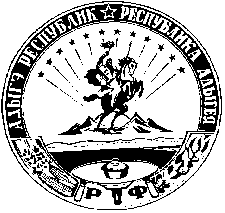 АДЫГЭ РЕСПУБЛИКМуниципальнэ образованиеу«Мамхыгъэ чъыпIэ кой»иадминистрацие385440, къ. Мамхэгъ,ур. Советскэм, 54а.88-777-3-9-22-34ОбъектадресацииУникальный номер адреса объекта адресации в ГАРНаименованиеНаименованиеНаименованиеНаименованиеНаименованиеНаименованиеНаименованиеНаименованиеНаименованиеОбъектадресацииУникальный номер адреса объекта адресации в ГАРстранысубъектамуниципального районасельского поселениянаселённого пунктаулицыДом квар-тирыЗУИндивидуальный дом4d6e1037-bce3-4d69-83c9-5f15e53deeadРоссийская ФедерацияРеспублика АдыгеяШовгеновский район«Мамхегское сельское поселение»а.МамхегВыгонная1